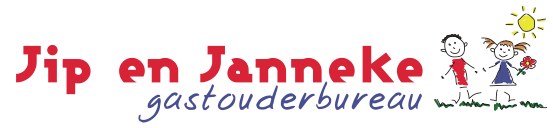 Nieuwsbrief Geachte gast- en vraagouders.Belangrijke informatie over de gastouderopvang en Corona.Nu alle maatregelen in het hele land zijn aangescherpt  is het tijd voor richtlijnen voor de kinderopvang. Hierbij zijn de richtlijnen van de rijksoverheid en GGD aangehouden. website van het RIVM  regionale GGDIk zag dat er gastouderbureaus zijn die vinden dat gastouders onder zorgpersoneel valt, maar dat is niet zo. Officieel valt gastouderopvang en alle kinderopvang onder onderwijs.Het verschil hierbij is dat gastouders , ook met milde klachten en dus niet in combinatie met koorts, moeten stoppen met de opvang.Veel gestelde vragen over coronavirus en de kinderopvangIk werk in de kinderopvang. Wat kan ik doen om besmetting te voorkomen bij kinderen en mezelf?Neem de gebruikelijke maatregelen om overdracht van griep en verkoudheid te voorkomen:Zorg dat de kinderen en uzelf regelmatig de handen wassen met water en zeep en afdrogen met een papieren handdoek of hang zeer geregeld een nieuwe handdoek op.Leer kinderen dat ze hoesten en niezen in de binnenkant van de elleboog.Gebruik papieren zakdoekjes als u moet hoesten of niezen. En gooi ze direct weg.Geen handen schudden.Voor pedagogisch medewerkers, docenten, gastouders en kinderen die last hebben van milde gezondheidsklachten, geldt dat zij moeten thuisblijven. Milde gezondheidsklachten zijn:NiezenKeelpijnLoopneusLicht hoestenVerhoging tot 38 gradenVerergeren de klachten, neem dan telefonisch contact op met uw huisartsMoet ik als kinderopvangorganisatie maatregelen nemen? Zo ja, welke?Neem de gebruikelijke maatregelen om overdracht van griep en verkoudheid te voorkomen:Kinderen die last hebben van milde gezondheidsklachten moeten thuisblijven.Mijn kind gaat naar een school, universiteit, kinderdagverblijf, gastouder. Moet ik thuis maatregelen nemen?Is uw kind niet ziek, neem dan de volgende maatregelen om overdracht van griep en verkoudheid te voorkomen:Geef elkaar geen handen.Zorg dat de kinderen en uzelf regelmatig de handen wassen met water en zeep en afdrogen met een papieren handdoek.Leer kinderen dat ze hoesten en niezen in de binnenkant van de elleboog.Gebruik papieren zakdoekjes als u moet hoesten of niezen. En gooi ze direct wegKinderen die last hebben van milde gezondheidsklachten moeten thuisblijven. Milde gezondheidsklachten zijn:NiezenKeelpijnLoopneusLicht hoestenVerhoging tot 38 gradenVerergeren de klachten, neem dan telefonisch contact op met uw huisarts.Moeten kinderopvang en scholen uit het primair onderwijs, voortgezet onderwijs en mbo sluiten?Om maatschappelijke ontwrichting te voorkomen en te zorgen dat vitale sectoren blijven functioneren is het belangrijk dat kinderopvang en scholen uit het po, vo en mbo open blijven. Hierdoor kunnen ouders blijven werken. Er is op dit moment ook geen aanleiding om de kinderopvang of scholen uit het po, vo en mbo te sluiten. Het besmettingsgevaar bij kinderen is klein. Wel kan de lokale GGD in overleg met de lokale autoriteiten adviseren om een school/onderwijsinstelling - of een deel daarvan - te sluiten.Waarom blijven kinderopvang en scholen uit het primair onderwijs, voortgezet onderwijs en mbo open?Het besmettingsgevaar bij kinderen is klein. Daarnaast is het om maatschappelijke ontwrichting te voorkomen belangrijk dat scholen uit het po, vo en mbo open blijven. Hierdoor kunnen ouders naar het werk gaan. Voor leerlingen en leraren die zich niet goed voelen, is de oproep om bij verkoudheid, hoesten of koorts (vanaf 38 graden) thuis te blijven. Waar kan ik als school, universiteit of kinderopvangorganisatie terecht voor actuele informatie?U kunt actuele informatie vinden op de website van het RIVM. Met vragen kunt u ook terecht bij uw regionale GGD.  Financiële gevolgenMomenteel is het een unieke situatie. Dus ga ook met elkaar in overleg. De afmeldingsplicht van drie dagen, of langer is hiermee niet langer geldig. Immers, niemand zit er op te wachten dat er zieke ouders/ kinderen komen. Ook geldt dat indien de gastouder niet op kan passen ivm ziekte, je met elkaar kunt overleggen hoe we het financieel gaan regelen. En laten we hopen dat het , ook doormiddel van drastische maatregelen, van korte duur zal zijn.Huisbezoeken van het Gastouderbureau.Ik zal alle huisbezoeken, evaluaties en andere huisbezoeken , voorlopig niet uitvoeren via persoonlijk contact.  Hiermee hou ik mij aan de adviezen om risico’s uit te sluiten.Laten we samen zorgen dat we gezond door deze bijzondere situatie komen en voor allemaal veel sterkte.Roelien AltenaGOB Jip en Janneke